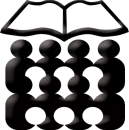                   ДОМ УЧЕНИКА  СРЕДЊИХ ШКОЛА                    Вршац,Стевана Немање 9                   МБ 08114838; ПИБ 100911056тел./факс 013/830-466;  racunovodstvo@internat-vrsac.edu.rsКОНКУРСНА ДОКУМЕНТАЦИЈАПредмет: Набавка електричне енергије-јавна набавка мале вредности–ДОБРА ред.број  6 ЈНМВ 1/2020ФЕБРУАР 2020. године_________________________На основу чл. 39. и 61. Закона о јавним набавкама („Сл. гласник РС” бр. 124/2012, 14/2015 и 68/2015 у даљем тексту: Закон), члана 6. Правилника о обавезним елементима конкурсне документације у поступцима јавних набавки и начину доказивања испуњености услова („Сл. гласник РС” бр. 86/2015), Одлуке о покретању поступка јавне набавке мале вредности дел.број 3 ЈНМВ 1/2020 од 31.01.2020. године, и Решења о образовању Комисије за јавну набавку мале вредности – набавка електричне енергије дел. број 4 ЈНМВ 1/2020 од  31.01.2020. године, припремљена је:КОНКУРСНА ДОКУМЕНТАЦИЈАза јавну набавку електричне енергије за потребе Дома ученика у Вршцу добра -ред.бр. 6 ЈНМВ  1/2020 Конкурсна документација садржи:I   ОПШТИ ПОДАЦИ О ЈАВНОЈ НАБАВЦИ1. Подаци о наручиоцуНаручилац: Дом ученика средњих школа Адреса: Вршац, Стевана Немање бр.9 Интернет страница: www.internat-vrsac.edu.rs2. Врста поступка јавне набавкеПредметна јавна набавка се спроводи као поступак јавне набавке мале вредности у складу са Законом и подзаконским актима којима се уређују јавне набавке.3. Предмет јавне набавкеПредмет поступка јавне набавке мале вредности-добра ред.број ЈНМВ 1/2020, представља набавка електричне енергије, за потребе објекта Дома ученика средњих школа у Вршцу. Шифра предмета набавке из општег речника набавке – 09310000.Назив из општег речника набавки: електрична енергија – ниски напон.4. Резервисана набавка: не 5. Електронска лицитација: не4. Контакт Лице за контакт: Љиљана Клиска, службеник за јавне набавкеЕ - mail адреса: racunovodstvo@internat-vrsac.edu.rs  II  ПОДАЦИ О ПРЕДМЕТУ ЈАВНЕ НАБАВКЕ1. Предмет јавне набавкеПредмет поступка јавне набавке мале вредности –добра ред. бр. ЈНМВ 1/2020, представља набавка електричне енергије за потребе објекта Дома ученика у Вршцу.Шифра предмета набавке из општег речника набавке – 09310000.Назив из општег речника набавки: електрична енергијаIII  ВРСТА, ТЕХНИЧКЕ КАРАКТЕРИСТИКЕ, КВАЛИТЕТ, КОЛИЧИНА И ОПИС ДОБАРА, РАДОВА ИЛИ УСЛУГА, НАЧИН СПРОВОЂЕЊА КОНТРОЛЕ И ОБЕЗБЕЂИВАЊА ГАРАНЦИЈЕ КВАЛИТЕТА, РОК ИЗВРШЕЊА ИЛИ ИСПОРУКЕ ДОБАРА, ЕВЕНТУАЛНЕ ДОДАТНЕ УСЛУГЕ И СЛ.Спецификација предмета набавке се представља у прилогу:Предмет поступка јавне набавке мале вредности редни број ЈНМВ 1/2020, коју спроводи Дом ученика средњих школа Вршац, представља набавка електричне енергије (шифра из речника набавке - 09310000).1) Врста и количина добара:Предмет набавке представља набавка електричне енергија, а циљ је закључење уговора о потпуном снабдевању.Количина електричне енергије одређиваће се на основу остварене потрошње купца (наручиоца), на месту примопредаје током снабдевања, а у оквирним количинама из табеле о пројектованој потрошњи по месецима. Продавац (изабрани понуђач) је балансно одговоран за место примопредаје купцу (наручиоцу).2) Врста продаје:Стална и гарантована.3) Техничке карактеристике:У складу са документом „Правила о раду тржишта електричне енергије“, - („Сл. гласник РС“ бр.101/2016).4) Квалитет добара:Врста и ниво квалитета испоруке електричне енергије у складу са Правилима рада преносног система и изменама и допунама Правила о раду преносног система („Сл. гласник РС“, бр. 114/2017) и Правилима о раду дистрибутивног система („Сл. гласник РС“, бр.71/2017). и Уредбе о условима испоруке и снабдевања електричном  енергијом („Сл. гласник РС“, бр.63/2013).5) Период испоруке:Испорука електричне енергије се планира за период од једне године од дана закључења уговора, сваким даном од 00:00 до 24:00 часова.6) Место испоруке добара:Место испоруке је мерно место купца у улици Стевана Немање 9 у Вршцу,  прикључено на дистрибутивни систем у категорији потрошње на ниском напону. 7)  Врста и количина добара:             „Електрична енергија“, (закључење уговора о потпуном снабдевању), према стварно испорученој количини електричне енергије за обрачунски период од годину дана од дана закључења уговора, на мерним местима примопредаје.              Продавац (изабрани понуђач) је балансно одговоран за место примопредаје купцу (наручиоцу).             Продавац на начин дефинисан Законом о енергетици („Сл. гласник РС“, бр. 145/2014), и Уредбом о условима испоруке и снабдевања електричном енергијом („Сл. гласник РС“, бр 63/2013), издаје купцу рачун у складу са условима дефинисаним моделом уговора. 8) Начин спровођења контроле и обезбеђивања гаранције квалитета:           У складу са одредбама докумената из тачке 4. овог поглавља конкурсне документације тј. Правилима о раду преносног система („Сл. гласник РС“, бр.114/2017), Правилима о раду дистрибутивног система („Сл. гласник РС“, бр.71/2017) и Уредбе о условима испоруке и снабдевања електричном  енергијом („Сл. гласник РС“, бр.63/2013).Напомена! Понуђач је дужан да уз понуду достави изјаву на свом меморандуму, потписану од стране одговорног лица понуђача, којом се обавезује да ће, уколико му буде додељен уговор у предметном поступку јавне набавке, поступити у складу са чланом 188 став 3 Закона о енергетици, односно да ће одмах по потписивању уговора о јавној набавци са купцем (наручиоцем), закључити:а) Уговор о приступу систему са оператором система на који је објекат крајњег купца прикључен;б) Уговор којим преузима балансну одговорност за места примопредаје крајњег купца.Мерно место у категорији потрошње на ниском напонуПројектована потрошња електричне енергије за период од годину дана (01.04.2016-31.03.2017,)  на ниском напонуУкупна пројектована потрошња за период од годину дана у високој тарифи за објекат Дома ученика у Вршцу у улици Стевана Немање 9 износи 123.000 kWh.Укупна пројектована потрошња за период од годину дана у ниској тарифи за објекат Дома ученика у Вршцу у улици Стевана Немање 9, износи 40.900kWh.IV  УСЛОВИ ЗА УЧЕШЋЕ У ПОСТУПКУ ЈАВНЕ НАБАВКЕ ИЗ ЧЛ. 75. И ЧЛ. 76 ЗАКОНА И УПУТСТВО КАКО СЕ ДОКАЗУЈЕ ИСПУЊЕНОСТ ТИХ УСЛОВАУСЛОВИ ЗА УЧЕШЋЕ У ПОСТУПКУ ЈАВНЕ НАБАВКЕ ИЗ ЧЛ. 75. И ЧЛ. 76  ЗАКОНАПраво на учешће у поступку предметне јавне набавке има понуђач који испуњава обавезне услове за учешће у поступку јавне набавке дефинисане чл. 75. Закона, и то:1) Да је регистрован код надлежног органа, односно уписан у одговарајући регистар (чл. 75. ст. 1. тач. 1) Закона);2) Да он и његов законски заступник није осуђиван за неко од кривичних дела као члан организоване криминалне групе, да није осуђиван за кривична дела против привреде, кривична дела против животне средине, кривично дело примања или давања мита, кривично дело преваре (чл. 75. ст. 1. тач. 2) Закона);3) Да је измирио доспеле порезе, доприносе и друге јавне дажбине у складу са прописима Републике Србије или стране државе када има седиште на њеној територији (чл. 75. ст. 1. тач. 4) Закона);4) Да има важећу дозволу надлежног органа за обављање делатности која је предмет јавне набавке, ако је таква дозвола предвиђена посебним прописом (чл. 75. ст. 1. тач. 5) Закона);   5) Понуђач је дужан да при састављању понуде изричито наведе да је поштовао обавезе које произлазе из важећих прописа о заштити на раду, запошљавању и условима рада, заштити животне средине, као и да нема забрану обављања делатности која је на снази у време објављивања позива за подношење понуде.Право на учешће у поступку предметне јавне набавке има понуђач који испуњава додатне услове за учешће у поступку јавне набавке дефинисане чл. 76. Закона, и то:               1) Понуђач мора бити активан учесник на тржишту електричне енергије, односно да је у било ком периоду из претходне две године до дана објављивања позива за подношење понуда на Порталу јавних набавки, обавио минимално једну трансакцију, што се доказује Потврдом (уверењем) Оператора преносног система.1.3.Уколико понуђач подноси понуду са подизвођачем, дужан је да у складу са чланом 80. Закона, за подизвођача достави доказе о испуњености обавезних услова из члана 75. став 1. тач. 1) до 4) Закона, а доказ о испуњености услова из члана 75. став 1. тачка 5) Закона, за део набавке који ће понуђач извршити преко подизвођача.1.4.Уколико понуду подноси група понуђача, сваки понуђач из групе понуђача, мора да испуни обавезне услове из члана 75. став 1. тач. 1) до 5) Закона.УПУТСТВО КАКО СЕ ДОКАЗУЈЕ ИСПУЊЕНОСТ УСЛОВАУпутство како се доказује испуњеност услова:Испуњеност свих обавезних и додатних услова доказује се достављањем ИЗЈАВЕ ПОНУЂАЧА О ИСПУЊАВАЊУ УСЛОВА ЗА УЧЕШЋЕ У ПОСТУПКУ ЈАВНЕ НАБАВКЕ и то:Изјавом о испуњености услова за учешће у поступку јавне набавке, када наступа самостално или у заједничкој понуди (Образац 1) и Копија Лиценце за трговину електричном енергијом на тржишту електричне енергије, издату од Агенције за енергетику Републике Србије, и потврда агенције да је та лиценца још увек важећа.        илиИзјавом о испуњености услова за учешће у поступку јавне набавке, када наступа са подизвођачем (Образац 1 и 2) иКопија Лиценце за трговину електричном енергијом на тржишту електричне енергије, издату од Агенције за енергетику Републике Србије, и потврда агенције да је та лиценца још увек важећа.  Обрасци из конкурсне документације морају бити потписани  и печатом оверени од стране овлашћеног лица Наручилац може пре доношења одлуке о додели уговора да тражи од понуђача, чија је понуда оцењена као најповољнија, да достави на увид оригинал или оверену копију свих или појединих доказа о испуњености услова.Ако понуђач у остављеном примереном року, који не може бити краћи од 5 дана, не достави доказe, наручилац ће његову понуду одбити као неприхватљиву.Понуђач није дужан да доставља на увид доказе који су јавно доступни на интернет страницама надлежних органа.Понуђач је дужан да без одлагања писмено обавести наручиоца о било којој промени у вези са испуњеношћу услова из поступка јавне набавке, која наступи до доношења одлуке, односно закључења уговора, односно током важења уговора о јавној набавци и да је документује на прописани начин.ОБРАЗАЦ ИЗЈАВЕ О ИСПУЊЕНОСТИ  ОБАВЕЗНИХ  И ДОДАТНИХ УСЛОВА ЗА УЧЕШЋЕ У ПОСТУПКУ ЈАВНЕ НАБАВКЕ ЗА НАБАВКУ ЕЛЕКТРИЧНЕ ЕНЕРГИЈЕ ЈНМВ  1/2020Образац 1У складу са чл.77 став 4. Закона, под пуном материјалном и кривичном одговорношћу, као заступник понуђача, дајем следећу ИЗЈАВУ       Понуђач_______________________________________________________________из_________________ул.______________________________________, са матичним бројем_____________________, испуњава све услове из чл. 75. и чл.76. Закона, утврђене конкурсном документацијом за јавну набавку  електричне енергије  ЈНМВ 1/2020, и то:Да је регистрован код надлежних органа, односно уписан у одговарајући регистар;Да он и његов законски заступник није осуђиван за неко од кривичних дела као члан организоване криминалне групе, да није осуђиван за кривична дела против привреде, кривична дела против животне средине, кривично дело примања или давања мита, кривично дело преваре;Да је измирио доспеле порезе, доприносе и друге јавне дажбине у складу са прописима РС или стране државе ако има седиште на њеној територији;Да поштује обавезе које произлазе из важећих прописа о заштити на раду, запошљавању и условима рада, заштити животне средине, као и да нема забрану обављања делатности која је на снази у време објављивања позива за подношење понуде; Да је активан учесник на тржишту електричне енергије, односно да је у било ком периоду  из претходне две године (2018. и 2019.) до  дана  објављивања позива за подношење понуде на Порталу јавних набавки, обавио минимално једну трансакцију.      Местo и датум:                                                                Потпис овл. лица понуђача       ___________________                                                          _________________________Напомена: Уколико понуду подноси група понуђача, Изјава мора бити потписана од стране овлашћеног лица сваког понуђача из групе понуђача.ОБРАЗАЦ ИЗЈАВЕ О ИСПУЊЕНОСТИ ОБАВЕЗНИХ И ДОДАТНИХ УСЛОВА ЗА УЧЕШЋЕ У ПОСТУПКУ ЈАВНЕ НАБАВКЕ ЗА НАБАВКУ ЕЛЕКТРИЧНЕ ЕНЕРГИЈЕ  ЈНМВ  1/2020Образац 2У складу са чл.77. став 4. Закона, под пуном материјалном и кривичном одговорношћу, као заступник подизвођача, дајем следећу ИЗЈАВУ         Подизвођач____________________________________________________________из_________________ул.______________________________________, са матичним бројем______________________, испуњава све услове из чл. 75. и чл. 76.  Закона, односно услове дефинисане конкурсном документацијом за јавну набавку  електричне енергије  ЈНМВ 1/2020, и то: Да је регистрован код надлежних органа, односно уписан у одговарајући регистар;Да он и његов законски заступник није осуђиван за неко од кривичних дела као члан организоване криминалне групе, да није осуђиван за кривична дела против привреде, кривична дела против животне средине, кривично дело примања или давања мита, кривично дело преваре;Да је измирио доспеле порезе, доприносе и друге јавне дажбине у складу са прописима РС или стране државе ако има седиште на њеној територији;Да поштује обавезе које произлазе из важећих прописа о заштити на раду, запошљавању и условима рада, заштити животне средине, као и да нема забрану обављања делатности која је на снази у време објављивања позива за подношење понуде; Да је активан учесник на тржишту електричне енергије, односно да је у било ком периоду  из претходне две године (2018. и 2019.)  до  дана  објављивања позива за подношење понуда на Порталу јавних набавки, обавио минимално једну трансакцију.        Место и датум:                                                    Потпис овл. лица подизвођача       ___________________                               .                   _________________________Напомена: Уколико понуђач подноси понуду са подизвођачем Изјава мора бити потписана од стране овлашћеног лица. ОБРАЗАЦ ТРОШКОВА ПРИПРЕМЕ ПОНУДЕОбразац 3У складу са чланом 88. став 1. Закона о јавним набавкама („Службени гласник РС“, бр.124/2012, 14/2015 и 68/2015), понуђач _____________________________________________________________________ (навести назив понуђача), доставља укупан износ и структуру трошкова припремања понуде за набавку електричне енергије бр.ЈНМВ 1/2020, како следи у табели:Трошкове припреме и подношења понуде сноси искључиво понуђач и не може тражити од наручиоца накнаду трошкова.Ако је поступак јавне набавке обустављен из разлога који су на страни наручиоца, наручилац је дужан да понуђачу надокнади трошкове израде узорка или модела, ако су израђени у складу са техничким спецификацијама наручиоца и трошкове прибављања средства обезбеђења, под условом да је понуђач тражио накнаду тих трошкова у својој понуди.НАПОМЕНА: ДОСТАВЉАЊЕ ОВЕ ИЗЈАВЕ НИЈЕ ОБАВЕЗНООБРАЗАЦ ИЗЈАВЕ О НЕЗАВИСНОЈ ПОНУДИОбразац 4У складу са чланом 26. Закона о јавним набавкама („Службени гласник РС“, бр.124/2012, 14/2015 и 68/2015), _________________________________________________________________                          (навести назив понуђача) даје ИЗЈАВУ О НЕЗАВИСНОЈ ПОНУДИПод пуном материјалном и кривичном одговорношћу потврђујем да сам понуду у поступку јавне набавке мале вредности електричне енергије, редни бр. ЈНМВ 1/2020, поднео независно, без договора са другим понуђачима или заинтересованим лицима.Напомена: у случају постојања основане сумње у истинитост изјаве о независној понуди, наручулац ће одмах обавестити организацију надлежну за заштиту конкуренције. Организација надлежна за заштиту конкуренције, може понуђачу, односно заинтересованом лицу изрећи меру забране учешћа у поступку јавне набавке ако утврди да је понуђач, односно заинтересовано лице повредило конкуренцију у поступку јавне набавке у смислу закона којим се уређује заштита конкуренције. Мера забране учешћа у поступку јавне набавке може трајати до две године. Повреда  конкуренције представља негативну референцу, у смислу члана 82. став 1. тачка 2) Закона. Уколико понуду подноси група понуђача: Изјава мора бити потписана од стране овлашћеног лица сваког понуђача из групе понуђача. У случају да понуду подноси група понуђача, образац копирати у довољан број примерака.Уколико понуду подноси понуђач са подизвођачем: Изјава мора бити потписана од стране овлашћених лица и понуђача и подизвођача. Следствено наведеном образац копирати у довољан број примерака.ОБРАЗАЦ ИЗЈАВЕ О ДОСТАВЉАЊУ СРЕДСТВА ФИНАНСИЈСКОГ ОБЕЗБЕЂЕЊАОбразац 5И З Ј А В Ао достављању средства финансијског обезбеђењаза добро извршење посла У својству понуђача, под пуном моралном, материјалном и кривичном одговорношћу изјављујемо да ћемо у случају доделе уговора за јавну набавку мале вредности набавка електричне енергије, редни бр. ЈНМВ 1/2020, најкасније на дан закључења уговора, на начин предвиђен конкурсном документацијом доставити средство финансијског обезбеђења за добро извршење посла у висини од 10% од вредности уговора без ПДВ-а – једну соло меницу, оверену и потписану на прописан начин, са меничним овлашћењем, која мора бити евидентирана у Регистру меница са роком важности 30 дана дуже од рока трајања уговорене обавезе.          Датум:                                                                                          Назив понуђача______________________                                                         ___________________________V   УПУТСТВО ПОНУЂАЧИМА КАКО ДА САЧИНЕ ПОНУДУ1. ПОДАЦИ О ЈЕЗИКУ НА КОЈЕМ ПОНУДА МОРА ДА БУДЕ САСТАВЉЕНАПонуђач подноси понуду на српском језику.2. НАЧИН НА КОЈИ ПОНУДА МОРА ДА БУДЕ САЧИЊЕНАПонуђач понуду подноси непосредно или путем поште у затвореној коверти, затворену на начин да се приликом отварања понуда може са сигурношћу утврдити да се први пут отвара. На полеђини коверте навести назив и адресу понуђача. У случају да понуду подноси група понуђача, на коверти је потребно назначити да се ради о групи понуђача и навести називе и адресу свих учесника у заједничкој понуди.Понуду доставити на адресу: Дом ученика средњих школа, улица Стевана Немање 9, Вршац, са назнаком: „Понуда за јавну набавку- добра“, – набавка електричне енергије, ред.бр. ЈНМВ 1/2020” - НЕ ОТВАРАТИ.Благовременом се сматра понуда која је примљена од стране понуђача, у року наведеном у  Позиву за подношења понуда објављен на Порталу јавних набавки, а то је 12.02.2020. до 12:00 часова.    -Понуда мора бити  дата на обрасцима из конкурсне документације.  Све изјаве, обрасци и прилози који су саставни део понуде морају бити попуњени, потписани од стране понуђача, и то:-   Изјава о испуњености услова из чл.75 и 76.ЗЈН (образац 1 или образац 2 за подизвођача)-  Потписан образац изјаве о трошковима припремања понуде (уколико постоје трошкови) – образац 3,-   Попуњен, потписан образац изјаве о независној понуди – образац 4,- Попуњен, потписан изјаве о достављању средства финанасијског обезбеђења – образац 5,- Попуњен, потписан образац о подацима понуђача (односно подизвођача)-  Попуњен, потписан образац структуре цене,-  Попуњен, потписан опис предмета набавке,-  Попуњен, потписан модел уговора,-  У случају заједничке понуде и понуде са подизвођачем, све у складу како је предвиђеноконкурсном  документацијом.Наручилац ће, по пријему одређене понуде, на коверти у којој се понуда налази, обележити време пријема и евидентирати број и датум понуде према редоследу приспећа. Уколико је понуда достављена непосредно наручилац ће понуђачу предати потврду пријема понуде. У потврди о пријему наручилац ће навести датум и сат пријема понуде. Понуда коју наручилац није примио у року одређеном за подношење понуда, односно која је примљена по истеку дана и сата до којег се могу понуде подносити, сматраће се неблаговременом.              Да би се поднета понуда могла сматрати комплетном, мора да садржи попуњене и оверене печатом све обрасце и изјаве које се налазе у конкурсној документацији.Уколико понуђачи подносе заједничку понуду, група понуђача може да одреди једног понуђача из групе који ће потписивати и печатом оверавати обрасце дате у конкурсној документацији, изузев образаца који подразумевају давање изјава под матерјалном и кривичном одговорношћу (нпр. Изјава  о независној понуди), који морају бити потписани од стране сваког понуђача из групе понуђача. У случају  да се понуђачи определе да један понуђач из групе потписује обрасце дате у конкурсној документацији (изузев образаца који подразумевају давање изјава под материјалном и кривичном одговорношћу), наведено треба дефинисати споразумом којим се понуђачи из групе међусобно и према наручиоцу обавезују на извршење јавне набавке, а који чини саставни део заједничке понуде сагласно члану 81. Закона.4.  ПОНУДА СА ВАРИЈАНТАМАПодношење понуде са варијантама није дозвољено.5. НАЧИН ИЗМЕНЕ, ДОПУНЕ И ОПОЗИВА ПОНУДЕУ року за подношење понуде понуђач може да измени, допуни или опозове своју понуду на начин који је одређен за подношење понуде.Понуђач је дужан да јасно назначи који део понуде мења односно која документа накнадно доставља. Измену, допуну или опозив понуде треба доставити на адресу: Дом ученика средњих школа, ул. Стевана Немање 9, Вршац  са назнаком:- „Измена понуде за јавну набавку мале вредности добра, –  електрична енергија, ЈНМВ ред.бр.1/2020 - НЕ ОТВАРАТИ” или,- „Допуна понуде за јавну набавку мале вредности добра, –  електрична енергија, ЈНМВ ред.бр.1/2020- НЕ ОТВАРАТИ” или,- „Опозив понуде за јавну набавку мале вредности добра, –  електрична енергија, ЈНМВ ред. бр.1/2020  - НЕ ОТВАРАТИ”  или,- „Измена и допуна понуде за јавну набавку мале вредности добра, – електрична енергија, ЈНМВ ред.бр.1/2020  - НЕ ОТВАРАТИ”.На полеђини коверте навести назив и адресу понуђача. У случају да понуду подноси група понуђача, на коверти је потребно назначити да се ради о групи понуђача и навести називе и адресу свих учесника у заједничкој понуди.По истеку рока за подношење понуда понуђач не може да повуче нити да мења своју понуду.6. УЧЕСТВОВАЊЕ У ЗАЈЕДНИЧКОЈ ПОНУДИ ИЛИ КАО ПОДИЗВОЂАЧ Понуђач може да поднесе само једну понуду.                                                               У Обрасцу понуде, понуђач наводи на који начин подноси понуду, односно да ли подноси понуду самостално, или као заједничку понуду, или подноси понуду са подизвођачем.7. ПОНУДА СА ПОДИЗВОЂАЧЕМУколико понуђач подноси понуду са подизвођачем дужан је да у Обрасцу понуде, наведе да понуду подноси са подизвођачем, проценат укупне вредности набавке који ће поверити подизвођачу,  а који не може бити већи од 50%, као и део предмета набавке који ће извршити преко подизвођача. Понуђач у Обрасцу понуде наводи назив и седиште подизвођача, уколико ће делимично извршење набавке поверити подизвођачу. Уколико уговор о јавној набавци буде закључен између наручиоца и понуђача који подноси понуду са подизвођачем, тај подизвођач ће бити наведен и у уговору о јавној набавци. Понуђач је дужан да за подизвођаче достави доказе о испуњености услова који су наведени у поглављу IV конкурсне документације, у складу са упутством како се доказује испуњеност услова. Понуђач у потпуности одговара наручиоцу за извршење обавеза из поступка јавне набавке, односно извршење уговорних обавеза, без обзира на број подизвођача. Понуђач је дужан да наручиоцу, на његов захтев, омогући приступ код подизвођача, ради утврђивања испуњености тражених услова.8. ЗАЈЕДНИЧКА ПОНУДАПонуду може поднети група понуђача.Уколико понуду подноси група понуђача, саставни део заједничке понуде мора бити споразум којим се понуђачи из групе међусобно и према наручиоцу обавезују на извршење јавне набавке, а који обавезно садржи:: Податеке о члану групе који ће бити носилац посла, односно који ће поднети понуду и који ће заступати групу понуђача пред наручиоцем, Опис послова сваког понуђача из групе понуђача у извршењу уговора.Група понуђача је дужна да достави све доказе о испуњености услова који су наведени у поглављу IV, у складу са упутством како се доказује испуњеност услова.Понуђачи из групе понуђача одговарају неограничено солидарно према наручиоцу. 9. НАЧИН ИСПОРУКЕ И УСЛОВИ ПЛАЋАЊА, КАО И ДРУГЕ ОКОЛНОСТИ ОД КОЈИХ ЗАВИСИ ПРИХВАТЉИВОСТ  ПОНУДЕ9.1. Захтеви у погледу начина испоруке, рока и услова плаћањаПредмет набавке представља набавка електричне енергија (закључење уговора о потпуном снабдевању). Испорука електричне енергије мора бити стална и гарантована. Уговор о потпуном снабдевању се планира закључити са трајањем од 12 месеци непрекидно од момента закључења уговора. Изабрани понуђач – продавац мора гарантовати испоруку електричне енергије сваким даном од 00:00 до 24:00 часова.Продавац ће првог дана у месецу који је радни дан за купца, на местима примопредаје (мерна места) извршити очитавање количине остварене потрошње електричне енергије за претходни месец, а о чему ће сачинити записник. Наведеним записником морају бити представљени сви параметри који су од значаја за разумевање структуре месечног износа цене, који ће купац бити у обавези да плати (активна енергија у ВТ, активна енергија у НТ, реактивна енергија).Записник о оствареној потрошњи продавац је дужан доставити уз фактуру за плаћање. У случају да уговорне стране нису сагласне око количине продате, односно преузете енергије, као валидан податак користиће се податак оператора система, и дати документ биће саставни део рачуна. Продавац у  рачуноводственој исправи, која мора бити подобна за плаћање према прописима Републике Србије, посебно исказује цену продате електричне енергије са трошковима балансирања, трошкове приступа и коришћења преносног и дистрибутивног система (мрежарина), трошкове накнаде за подстицај повлашћених произвођача електричне енергије, односно порез на додату вредност. Продавац рачун доставља поштом на адресу Дома ученика средњих школа Стевана Немање 9, Вршац, најкасније до 10. у текућем месецу за претходни месец. Купац ће извршити плаћање на банкарски рачун продавца, по писменим инструкцијама назначеним на самом рачуну, са позивом на број рачуна који се плаћа.Сматраће се да је купац измирио обавезу када продавцу уплати на рачун укупан износ цене за преузету електричну енергију. Плаћање испоручене количине електричне енергије вршиће се одложено, до 25 – ог у текућем месецу, за претходни месец, а по пријему фактуре (рачуна) за испоручене количине електричне енергије коју испоставља продавац на основу документа (записник) којим наручилац и добављач потврђују испоручене количине електричне енергије.У случају да купац (наручилац) не плати рачун у уговореном року, дужан је да продавцу (изабрани понуђач), за период доцње, плати и затезну камату у висини прописаној Законом о затезној камати („Службени гласник РС“, бр. 119/2012).Трошкови опомене и други трошкови везани за обрачун затезне камате, падају на терет продавца.9.2. Захтеви у погледу квалитета предмета набавкеКвалитет испоруке електричне енергије мора бити у складу са Правилима рада преносног система („Сл. гласник РС“, бр.114/2017), и Правилима о раду дистрибутивног система („Сл. гласник РС“, бр.71/2017). и Уредбе о условима испоруке и снабдевања електричном  енергијом („Сл. гласник РС“, бр.63/2013).9.3. Захтев у погледу рока важења понудеРок важења понуде не може бити краћи од 30 дана од дана отварања понуда.У случају истека рока важења понуде, наручилац је дужан да у писаном облику затражи од понуђача продужење рока важења понуде.Понуђач који прихвати захтев за продужење рока важења понуде не може мењати понуду.10. ВАЛУТА И НАЧИН НА КОЈИ МОРА ДА БУДЕ НАВЕДЕНА И ИЗРАЖЕНА ЦЕНА У ПОНУДИЦена мора бити исказана у динарима.Обрачун – фактурисање и наплата испоручене количине електричне енергије врши се по наведеној јединичној цени из обрасца структуре цене, а према стварно испорученој количини електричне енергије за обрачунски период, на местима примопредаје током периода снабдевања.У цену из претходног става ове тачке морају бити урачунати трошкови балансирања.Цена изражена у динарима за јединицу мере - „kWh“, (и у високој и у ниској тарифи), je фиксна за уговорени период испоруке. Трошкове приступа и коришћења преносног и дистрибутивног система (мрежарина), односно трошкове накнаде за подстицај повлашћених произвођача електричне енергије, продавац ће у оквиру рачуна, фактурисати купцу сваког месеца, на основу обрачунских величина за место примопредаје купца, и то на следећи начин:а) за приступ систему за пренос електричне енергије – према важећој (у периоду обрачуна) Одлуци о утврђивању методологије за одређивање цене приступа систему за пренос електричне енергије, а која је објављена у Службеном гласнику Републике Србије;б) за приступ систему за дистрибуцију електричне енергије - према важећој (у периоду обрачуна) Одлуци о утврђивању методологије за одређивање цене приступа систему за дистрибуцију електричне енергије, на дистрибутивном подручју Привредног друштва за дистрибуцију електричне енергије из надлежности за конзумна подручја купца, а која је објављена у Службеном гласнику Републике Србије.в) за подстицај повлашћених произвођача електричне енергије - према важећој Уредби о мерама подстицаја за повлашћене произвођаче електричне енергије. 12. ДОДАТНЕ ИНФОРМАЦИЈЕ ИЛИ ПОЈАШЊЕЊА У ВЕЗИ СА ПРИПРЕМАЊЕМ ПОНУДЕЗаинтересовано лице може, у писаном облику путем поште на адресу наручиоца, електронске поште на e-mail:  racunovodstvo@internat-vrsac.edu.rs  или факсом на број: 013/830-466, тражити од наручиоца додатне информације или појашњења у вези са припремањем понуде, најкасније 5 дана пре истека рока за подношење понуде. Наручилац ће заинтересованом лицу 3 (три) дана од дана пријема захтева за додатним информацијама или појашњењима конкурсне документације, одговор  објавити на Порталу јавних набавки и на својој интернет страници. Додатне информације или појашњења упућују се са напоменом «Захтев за додатним информацијама или појашњењима конкурсне документације, ЈНМВ редни бр.1/2020».Ако наручилац измени или допуни конкурсну документацију 8 или мање дана пре истека рока за подношење понуда, дужан је да продужи рок за подношење понуда и објави обавештење на Порталу ЈН о продужењу рока за подношење понуда. По истеку рока предвиђеног за подношење понуда наручилац не може да мења нити да допуњује конкурсну документацију. Тражење додатних информација или појашњења у вези са припремањем понуде телефоном није дозвољено. Комуникација у поступку јавне набавке врши се искључиво на начин одређен чланом 20. Закона ЈН.НАПОМЕНА: Сходно чл. 20 Закона о јавним набавкама комуникација између наручиоца и понуђача у поступку јавне набавке се одвија писаним путем, односно путем поште, електронске  поште или  факсом у времену од  7:00 до 13:00 радним   даном (електронска пошта и факс који стигну после 13:00 у петак рачунају се да су примљени у 7:00 у понедељак). Комуникација  треба да се одвија на начин да се поштују рокови предвиђени Законом и да се у том циљу, када је то могуће, користе електронска средства. Контакт особа: Љиљана Клиска, е-mail: racunovodstvo@internat-vrsaс.edu.rs, факс 013/830-466.13. ДОДАТНА ОБЈАШЊЕЊА ОД ПОНУЂАЧА ПОСЛЕ ОТВАРАЊА ПОНУДА И КОНТРОЛА КОД ПОНУЂАЧА ОДНОСНО ЊЕГОВОГ ПОДИЗВОЂАЧА После отварања понуда наручилац може приликом стручне оцене понуда да у писаном облику захтева од понуђача додатна објашњења која ће му помоћи при прегледу, вредновању и упоређивању понуда, а може да врши контролу (увид) код понуђача, односно његовог подизвођача (члан 93. Закона). Уколико наручилац оцени да су потребна додатна објашњења или је потребно извршити контролу (увид) код понуђача, односно његовог подизвођача, наручилац ће понуђачу оставити примерени рок да поступи по позиву наручиоца, односно да омогући наручиоцу контролу (увид) код понуђача, као и код његовог подизвођача. Наручилац може уз сагласност понуђача да изврши исправке рачунских грешака уочених приликом разматрања понуде по окончаном поступку отварања. У случају разлике између јединичне и укупне цене, меродавна је јединична цена.Ако се понуђач не сагласи са исправком рачунских грешака, наручилац ће његову понуду одбити као неприхватљиву. 14. ВРСТА КРИТЕРИЈУМА ЗА ДОДЕЛУ УГОВОРАИзбор најповољније понуде ће се извршити применом критеријума:„Најнижа укупна понуђена цена за пројектовану потрошњу у високој и ниској тарифи (збирно) без ПДВ-а са трошковима балансирања“, - (збирни износ који понуђачи презентују у оквиру обрасца структуре цене).15. ЕЛЕМЕНТИ КРИТЕРИЈУМА НА ОСНОВУ КОЈИХ ЋЕ НАРУЧИЛАЦ ИЗВРШИТИ ДОДЕЛУ УГОВОРА У СИТУАЦИЈИ КАДА ПОСТОЈЕ ДВЕ ИЛИ ВИШЕ ПОНУДА СА ЈЕДНАКИМ БРОЈЕМ ПОНДЕРА ИЛИ ИСТОМ ПОНУЂЕНОМ ЦЕНОМ Уколико две или више понуда имају исту понуђену укупну цену за предмет набавке, као најповољнија биће изабрана понуда оног понуђача који је понудио нижу цену за јединицу мере потрошње у високој тарифи (kWh).                 Уколико ни након примене горе наведеног резервног елемента критеријума није могуће донети одлуку о закључењу уговора, наручилац ће уговоре доделити понуђачу који буде извучени путем жреба. Наручилац ће писмено обавестити све понуђаче о датуму када ће се одржати извлачење путем жреба. Извлачење путем жреба наручилац ће извршити јавно, у присуству понуђача, и то тако што ће називе понуђача који имају исту најнижу понуђену цену и исту најнижу цену за јединицу мере потрошње у високој тарифи (kWh) и исписати на одвојеним папирима, који су исте величине и боје, те ће све те папире ставити у провидну кутију одакле ће извући назив понуђача коме се уговор додељује.   ПОДАЦИ О ВРСТИ, САДРЖИНИ, НАЧИНУ ПОДНОШЕЊА, ВИСИНИ И РОКОВИМА ФИНАНСИЈСКОГ ОБЕЗБЕЂЕЊА ОБАВЕЗА ПОНУЂАЧАСредство финансијског обезбеђења за добро  извршење  посла приликом закључења           уговора.              Наручилацзахтева, да приликом закључења уговора, Понуђач достави бланко сопствену меницу (соло меницу) уредно оверену и потписану од стране овлашћеног лица и менично овлашћење за добро извршење посла у висини од 10% од укупне вредности уговора без ПДВ-а, а у корист наручиоца, која треба да буде са клаузулом „без протеста“, роком доспећа „по виђењу“ и роком важења важења 30 дана дуже од дана трајања уговора. Понуђач је у обавези да приликом достављања сопствене менице и меничног овлашћења за добро извршење посла, преда копије картона са депонованим потписима овлашћених   лица  понуђача и ОП образац и потврду да је меница регистрована код банке.             У случају да понуђач са којим је закључен уговор не испуњава преузете обавезе из уговора (везане за  цену, рок испоруке добара и квалитет испоручених добара – електричне енергије) наручилац има право да реализује средство финансијског обезбеђења достављено од стране понуђача.17. ПОШТОВАЊЕ ОБАВЕЗА КОЈЕ ПРОИЗИЛАЗЕ ИЗ ВАЖЕЋИХ ПРОПИСА Понуђач је дужан да у оквиру своје понуде достави изјаву дату под кривичном и материјалном одговорношћу да је поштовао све обавезе које произилазе из важећих прописа о заштити на раду, запошљавању и условима рада, заштити животне средине, као и да нема забрану обављања делатности која је на снази у време објављивања позива за подношење понуде;  18. КОРИШЋЕЊЕ ПАТЕНТА И ОДГОВОРНОСТ ЗА ПОВРЕДУ ЗАШТИЋЕНИХ ПРАВА ИНТЕЛЕКТУАЛНЕ СВОЈИНЕ ТРЕЋИХ ЛИЦАНакнаду за коришћење патената, као и одговорност за повреду заштићених права интелектуалне својине трећих лица сноси понуђач.19.   ПРЕДНОСТ ЗА ДОМАЋЕ ПОНУЂАЧЕ И ДОБРА               Предност  за  домаће понуђаче и добра примениће се у складу са чланом 86.  ЗЈН.20. ОБАВЕШТЕЊЕ О РОКОВИМА И НАЧИНУ ПОДНОШЕЊА ЗАХТЕВА ЗА ЗАШТИТУ ПРАВА СА УПУТСТВОМ О УПЛАТИ ТАКСЕ ИЗ ЧЛАНА 156. ЗАКОНАЗахтев за заштиту права може да поднесе понуђач, односно свако заинтересовано лице, који има интерес за доделу уговора и који је претрпео или могао да претрпи штету због поступања наручиоца противно одредбама Закона о јавним набавкама. Захтев за заштиту права подноси се наручиоцу, а копија се истовремено доставља Републичкој комисији. Захтев за заштиту права се доставља непосредно (радним даном од 8,00 до 13,00 часова) или препорученом пошиљком са повратницом. Захтев за заштиту права се може поднети у току целог поступка јавне набавке, против сваке радње наручиоца, осим уколико Законом није другачије одређено. О поднетом захтеву за заштиту права наручилац објављује обавештење на Порталу јавних набавки, најкасније у року од 2 дана од дана пријема захтева.Уколико се захтевом за заштиту права оспорава врста поступка, садржина позива за подношење понуда или конкурсне документације, захтев ће се сматрати благовременим уколико је примљен од стране наручиоца најкасније 3 дана пре истека рока за подношење понуда, без обзира на начин достављања и уколико је подносилац захтева у складу са чл. 63. став 2. овог закона указао наручиоцу на евентуалне недостатке и неправилности, а наручолац исте није уклонио.  После доношења одлуке о додели уговора или одлуке о обустави поступка јавне набавке, рок за подношење захтева за заштиту права је 5 дана од дана објављивања одлуке на Порталу јавних набавки. Захтевом за заштиту права не могу се оспоравати радње наручиоца предузете у поступку јавне набавке ако су подносиоцу захтева били или могли бити познати разлози за његово подношење пре истека рока за подношење понуда, а подносилац захтева га није поднео пре истека тог рока. Ако је у истом поступку јавне набавке поново поднет захтев за заштиту права од стране истог подносиоца захтева, у том захтеву се не могу оспоравати радње наручиоца за које је подносилац захтева знао или могао знати приликом подношења претходног захтева. Подносилац захтева је дужан да на рачун буџета Републике Србије уплати таксу у изнoсу од 60.000,00 динара на број жиро рачуна: 840-30678845-06, шифра плаћања: 153 или 253, позив на број 1/2020, сврха уплате: ЗЗП; Дом ученика ЈНМВ 1/2020, корисник: буџет Републике Србије.  Поступак заштите права понуђача регулисан је одредбама чл. 138. - 167. Закона.20. РОК У КОЈЕМ ЋЕ УГОВОР БИТИ ЗАКЉУЧЕНУговор о јавној набавци ће бити закључен са понуђачем којем је додељен уговор у року од 8 дана од дана протoка рока за подношење захтева за заштиту права из члана 149. Закона. У случају да је поднета само једна понуда наручилац може закључити уговор пре истека рока за подношење захтева за заштиту права, у складу са чланом 112. став 2. тачка 5) Закона о ЈН.VIII ОБРАЗАЦ ПОНУДЕПонуда бр.-_______ од ___________ године (попуњава наручилац), за јавну набавку мале вредности- добра – ЈНМВ редни број 1/2020.1)ОПШТИ ПОДАЦИ О ПОНУЂАЧУ2) ПОНУДУ ПОДНОСИ: Напомена: заокружити начин подношења понуде и уписати податке о подизвођачу, уколико се понуда подноси са подизвођачем, односно податке о свим учесницима заједничке понуде, уколико понуду подноси група понуђача3) ПОДАЦИ О ПОДИЗВОЂАЧУ Напомена: Табелу „Подаци о подизвођачу“, попуњавају само они понуђачи који подносе  понуду са подизвођачем, а уколико има већи број подизвођача од места предвиђених у табели, потребно је да се наведени образац копира у довољном броју примерака, да се попуни и достави за сваког подизвођача.4) ПОДАЦИ О УЧЕСНИКУ  У ЗАЈЕДНИЧКОЈ ПОНУДИНапомена: Табелу „Подаци о учеснику у заједничкој понуди“, попуњавају само они понуђачи који подносе заједничку понуду, а уколико има већи број учесника у заједничкој понуди од места предвиђених у табели, потребно је да се наведени образац копира у довољном броју примерака, да се попуни и достави за сваког понуђача који је учесник у заједничкој понуди.5) ОБРАЗАЦ СТРУКТУРЕ ЦЕНЕ:Датум 				             Потпис одговорног лица 							понуђача___________________________			      ___________________________6) ОПИС ПРЕДМЕТА НАБАВКЕПредмет јавне набавке представља набавка електричне енергије, за потребе објеката Дома ученика средњих школа у Вршцу.          Датум                                                                      Потпис одговорног лица понуђача___________________________			      ___________________________Напомене: Образац понуде понуђач мора да попуни, овери печатом и потпише, чиме потврђује да су тачни подаци који су у обрасцу понуде наведени. Уколико понуђачи подносе заједничку понуду, група понуђача може да се определи да образац понуде потписују и печатом оверавају сви понуђачи из групе понуђача или група понуђача може да одреди једног понуђача из групе који ће попунити, потписати и печатом оверити образац понуде.IX MОДЕЛ УГОВОРА (понуђачи су дужни попунити параметре из понуде, оверити сваку страну модела уговора и потписати исти чиме потврђују да се слажу са његовом садржином)Дом ученика средњих школаСтевана Немање бр.9ВршацУ Г О В О Ро набавци електричне енергије -  редни број ЈНМВ 1/2020закључена дана ____________ године, између:Дом ученика средњих школа, Стевана Немање бр.9, Вршац, ПИБ 100911056, матични број 08114838, кога заступа директор Дома Витомир Вишацки, (у даљем тексту Наручилац),            и„_______________________________________________________________“, ул. _______________________________________________________________________, место __________________________, ПИБ _____________________, матични број __________________, кога заступа _______________________________________ (у даљем тексту Добављач) – (попуњава понуђач).Ако је дата заједничка понуда2.1.____________________________из__________________ул____________________бр.____мат.бр_______________ПИБ_________________, (у даљем тексту: Добављач)  кога заступа:______________________________.2.2.____________________________из__________________ул____________________бр.____мат.бр_______________ПИБ_________________, (у даљем тексту: Добављач)  кога заступа:______________________________.Уколико понуђач подноси понуду са подизвођачем-Добављач је део набавке која је предмет овог уговора поверио подизвођачу______________________________ПИБ_____________мат.бр._______________, а који чини ________% од уговорене вредности.ОПШТЕ ОДРЕДБЕ:Члан 1.Уговорне стране сагласно констатују:Да је након спроведеног поступка набавке, уговор о набавци добра  - електрична енергија, додељен горе наведеном Добављачу, сходно одредби члана 112. став 1. Закона о јавним набавкама („Сл. Гласник РС“, бр.124/2012, 14/2015, 68/2015);Да је Наручилац након оцене понуде утврдио да је иста одговарајућа, и прихватљива, те да садржински у потпуности одговара захтевима Наручиоца, дефинисаним позивом за слање понуде;Да следствено горе наведеном Наручилац није наишао на препреке у циљу приступа потписивању овог уговора са наведеним Добављачем;Да уговорне одредбе ступају на снагу 01.03.2020.године, односно даном потписивања обе уговорне стране.ПРЕДМЕТ УГОВОРА:Члан 2.Предмет уговора представља набавка електричне енергије за потребе објеката Дома ученика средњих школа  у Вршцу.Овим уговором се сагласно утврђују права, обавезе и одоворности у погледу продаје електричне енергије са потпуним снабдевањем, као и друга питања везана за реализацију овог уговора, као и услове под  којима се Добављач обавезује да, у периоду од годину дана испоручи, а Наручилац да преузме и плати добра која су предмет овог уговора, по јединичним ценама из усвојене понуде Добављача, која је код Наручиоца заведена под бројем ______ од __________ 2020. године (попуњава Наручилац), а у свему предма техничкој спецификацији која је саставни део ове конкурсне документације. Понуда Добављача - изабраног понуђача из претходног става чини саставни део овог уговора. КОЛИЧИНА И КВАЛИТЕТ ЕЛЕКТРИЧНЕ ЕНЕРГИЈЕЧлана 3.Уговорне стране ће испоруку и продају, односно преузимање и плаћање електричне енергије извршити према следећем:Капацитет испоруке: на бази месечних дијаграма потрошње;Период испоруке: годину дана од дана закључења уговора;Количина енергије: према стварно испорученој  количини електричне  енергије за обрачунски период на местима примопредаје током периода снабдевања,Места примопредаје: мерно место Дома ученика у Вршцу прикључена на дистрибутивни систем у категорији потрошње на ниском напону, у складу са постојећим ознакама ЕД из табела техничког описа конкурсне документације, који чини саставни део овог уговора.Добављач се обавезује да врста и ниво квалитета испоручене електричне енергије буде у складу са Правилима о раду преносног система („Службени гласник РС“, бр. 114/2017).Добављач се обавезује да испоручи електричну енергију у складу са Правилима о раду тржишта електричне енергије („Службени гласник РС“ бр. 101/2016), Правилима о раду дистрибутивног система („Службени гласник РС“ бр. 71/2017) и Уредбом о условима испоруке електричне енергије, односно у складу са свим важећим законским и подзаконским прописима који регулишу испоруку електричне енергије.Добављач је дужан да након закључења Уговора, а пре отпочињања снабдевања закључи и Наручиоцу достави:- Уговор о приступу систему са оператором система за конзумна подручја купца наведена у конкурсној  документацији;- Уговор којим преузима балансну одговорност за места примопредаје Наручиоца.Копије уговора из претходног става, продавац је дужан доставити Наручиоцу пре почетка испоруке. ЦЕНА ЕЛЕКТРИЧНЕ ЕНЕРГИЈЕЧлан 4.Наручилац се обавезује да плати Добављачу испоручена добра у свему у складу са усвојеном понудом Добављача која је код Наручиоца заведена под  бројем: ____________ од _____________ године, и то: (попуњава Наручилац),Обрачун – фактурисање и наплата испоручене количне електричне енергије врши се по наведеној јединичној цени из става 1. овог члана, а према стварно испорученој количини електричне енергије за обрачунски период на месту примопредаје током периода снабдевња, а под условима утврђеним овим уговором.Цена из става 1. овог члана је фиксна за уговорени период испоруке. У цену из става 1. овог члана су урачунати трошкови балансирања, а нису урачунати трошкови услуге приступа и коришћења преносног и дистрибутивог система, трошкови накнаде за подстицај повлашћених произвођача електричне енергије и порез на додату вредност који се обрачунавају и плаћају у складу са прописима Републике Србије на основу рачуна који испоставља Добављач. Добављач се обавезује да трошкове услуге приступа и коришћења преносног и дистрибутивног система, односно трошкове накнаде за подстицај повлашћених произвођача електричне енергије фактурише у оквиру рачуна, сваког месеца, на основу обрачунских величина за места примопредаје купца, и то на следећи начин:- За приступ систему за пренос електричне енергије – према важећој (у периоду обрачуна) Одлуци о утврђивању методологије за одређивање цене приступа систему за пренос електричне енергије, а која је објављена у Службеном гласнику Републике Србије;- За приступ систему за дистрибуцију електричне енергије - према важећој (у периоду обрачуна) Одлуци о утврђивању методологије за одређивање цене приступа систему за дистрибуцију електричне енергије, на дистрибутивном подручју Привредног друштва за дистрибуцију електричне енергије из надлежности за конзумна подручја купца, а која је објављена у Службеном гласнику Републике Србије.- За подстицај повлашћених произвођача електричне енергије - према важећој Уредби о мерама подстицаја за повлашћене произвођаче електричне енергије. МЕСТО  ПРИМОПРЕДАЈЕЧлан 5.Под местом примопредаје подразумева се  мернo местo Дома ученика у Вршцу прикључено на  дистрибутивни систем у категорији потрошње на  ниском напону, у складу  са постојећим ознакама ЕД из табела техничког описа конкурсне документације, који чини саставни део овог уговора.Под програмом из става 2 овог члана подразумевају се радње неопходне да би уговорна страна извршила своју обавезу у вези са продајом, односно преузимањем електричне енергије. ОБРАЧУН УТРОШЕНЕ ЕЛЕКТРИЧНЕ ЕНЕРГИЈЕ И НАЧИН ПЛАЋАЊАЧлан 6.Добављач ће првог дана у месецу који је радни дан за Наручиоца, на местима примопредаје (мерна места) извршити очитавање количине остварене потрошње електричне енергије за претходни месец, а о чему ће сачинити записник. Записник о оствареној потрошњи Добављач је дужан доставити уз фактуру за плаћање. У случају да уговорне стране нису сагласне око количне продате, односно преузете енергије, као валидан податак користиће се податак оператора система, и дати документ биће саставни део рачуна. Члан 7.Добављач рачун доставља поштом на адресу Дома ученика средњих школа, улица Стевана Немање бр.9, Вршац најкасније до 10. у текућем месецу за претходни месец. Добављач у  рачуноводственој исправи, која мора бити подобна за плаћање према прописима Републике Србије, посебно исказује цену продате електричне енергије са трошковима балансирања, трошкове приступа и коришћења преносног и дистрибутивног система (мрежарина), трошкове накнаде за подстицај повлашћених произвођача електричне енергије, односно порез на додату вредност. Наручилац ће извршити плаћање на банкарски рачун Добављача бр.__________________, код банке_____________________ по писменим инструкцијама назначеним на самом рачуну, са позивом на број рачуна који се плаћа. Сматраће се да је Наручилац измирио обавезу када Добављачу уплати на рачун укупан износ цене за преузету електричну енергију.Члан 8.Наручилац се обавезује да плаћање изврши до 25 – ог у текућем месецу, за претходни месец, а по пријему фактуре (рачуна) за испоручене количине електричне енергије коју испоставља Добављач на основу документа (записник) којим наручилац и добављач потврђују испоручене количине електричне енергије.У случају да наручилац не плати рачун у уговореном року, дужан је да Добављачу за период доцње, плати и затезну камату у висини прописаној Законом о затезној камати („Службени гласник РС“, бр. 119/2012).Трошкови опомене и други трошкови везани за обрачун затезне камате, падају на терет Добављача.РЕЗЕРВНО СНАБДЕВАЊЕЧлан 9.Добављач је дужан да Наручиоцу обезбеди резервно снабдевање у складу са  Закономом о енергетици („Службени гласник РС“ бр. 145/2014).ПРОМЕНА ПОДАТАКА:Члан 10.Добављач је дужан, без одлагања, а најкасније у року од 5 дана од дана настанка промене у било којем од података прописаних члановима 75. и 76. Закона о јавним набавкама („Службени гласник РС“ бр. 124/2012, 14/2015 и 68/2015), о тој промени писмено обавести наручиоца и документовати је на прописан начин.ВИША СИЛА:Члан 11.Уговорне стране могу бити ослобођене од одговорности у одређеним случајевима који су наступили независно од воље странака.Настале околности, независне од воље странака, који ни пажљива странка не би могла избећи, нити могла отклонити њихове последице, сматраће се као случајеви више силе који ослобађају од одговорности, ако су настали  после закључења уговора, а спречавају његово потпуно или делимично извршење.Под појмом више силе сматрају се спољни и ванредни догађаји који нису постојали у време потписивања уговора, који су настали мимо воље и моћи уговорних страна, чије наступање и дејство стране нису могле спречити мерама и средствима која се могу у конкретној ситуацији оправдано тражити и очекивати од стране која је погођена вишом силом. Страна погођена вишом силом треба одмах телеграмом, телефаксом или електронском поштом, да обавести другу страну о настанку, о врсти и евентуалном трајању више силе односно других околности које спречавају извршење уговорних обавеза.ПРЕЛАЗНЕ И ЗАВРШНЕ ОДРЕДБЕ:Члан 12.Све евентуалне спорове који настану из, или поводом овог уговора, уговорне стране решаваће споразумно.Уколико спорови између Наручиоца и Добављача не буду решени споразумно, решаваће се пред Привреним судом у Панчеву.За све што није предвиђено овим Уговором примењиваће се одредбе Закона о облигационим односима.Члан 13.Овај уговор ступа на снагу даном потписивања од стране овлашћених лица уговорних страна.Уговор се закључује за период од 01.03.2020. до 28.02.2021. године. Наручилац и Добављач дужни су да након потписивања уговора, именују лица која ће бити овлашћена за размену информација и предузимања потребних активности за извршавање овог уговора. Обавезе које по овом уговору доспевају у наредној буџетској години реализоваће се највише до износа средстава која Наручиоцу буду одобрена  у тој буџетској години.   Протеком времена на који је уговор закључен или утрошком расположивих средстава Наручиоца у  износу  од  2.250.000,00  динара без пдв-а, овај уговор престаје да важи, о чему ће Наручилац обавестити Добављача.Члан 14.У случају једностраног раскида уговора због неиспуњења обавезе друге уговорне стране, уговорна страна која намерава да раскине уговор ће другој страни доставити у писаној форми обавештење о разлозима за раскид уговора и оставити накнадни примерени рок од 15 дана за испуњење обавеза.Уколико друга страна не испуни обавезу ни у року из претходног става, уговор ће се сматрати раскинутим.Члан 15.            Понуђач  је  дужан  да  на дан  закључења овог  уговора наручиоцу  достави  уредно потписану сопствену  бланко меницу, у  корист  наручиоца, са овлашћењем за попуњавање у висини од 10% уговорене вредности без ПДВ-а, са клаузулом „неопозива“, „безусловна“„на први позив наплатива“ и „без права на приговор“, као средство финансијског обезбеђењаза добро извршење посла.             Меница мора да важи 30 дана дуже  од истека рока  важења  уговора.  Наручилац ће  уновчити  меницу  за добро извршење  посла у  случају  да  извршилац  не извршава своје  уговорене обавезе  у роковима  и на начин  предвиђен  Уговором.  Са  меницом  је изабрани понуђач дужан да достави: копију ОП-обрасца и картона депонованих потписа и доказ о регистрацији менице. Члан 16.Овај Уговор сачињен је у 4 (четири) истоветна примерка, од којих свака уговорна страна задржава по 2 (два) примерка.               за ДОБАВЉАЧА:				         за НАРУЧИОЦА:          ______________________				 _______________________Објављен Позив:03.02.2020.годинеКрајњи рок за достављање понуда:12.02.2020.године до 12 часоваПонуде доставити на адресу:Дом ученика средњих школаСтевана Немање 9, ВршацЈавно отварање понуда,обавиће се у У просторијама наручиоца, Дом ученика у Вршцу, Стевана Немање 9,  Вршац12.02.2020.године у 12:30 часоваПоглављеНазив поглављаСтранаIОпшти подаци о јавној набавци3IIПодаци о предмету јавне набавке3IIIВрста, техничке карактеристике, квалитет, количина и опис добара, радова или услуга, начин спровођења контроле и обезбеђења гаранције квалитета, рок извршења, место извршења или испоруке добара, евентуалне додатне услуге и сл.3-5IVУслови за учешће у поступку јавне набавке из чл. 75. и 76. Закона и упутство како се доказује испуњеност тих услова (Образац 1и 2)6-10VОбразац (3) трошкова припреме понуде11VIОбразац (4) изјаве о независној понуди12VIIОбразац (5) изјаве о средству обезбеђења 13VIIIУпутство понуђачима како да сачине понуду14-21IXОбразац понуде, структуре цене и опис предмет набавке22-26XМодел уговора27-32Ред.бр.ПотрошачАдресаБрој места мерења (ЕД број)БројбројилаКатегорија потрошњеОдобренаснага1.Дом ученика средњих школа ВршацСтевана Немање 9401239321671251Широка потрошња110 kWПотрошач, адресаЈан.(kWh)Феб.(kWh)Мар.(kWh)Апр.(kWh)Мај(kWh)Јун(kWh)Дом ученика ВршацСтевана Немање 9 висока тарифа9.2009.30011.5008.50010.00012.500Дом ученика ВршацСтевана Немање 9 ниска тарифа 3.1003.1003.5002.9003.3005.000Потрошач, адресаЈул(kWh)Авг.(kWh)Сеп.(kWh)Окт.(kWh)Нов.(kWh)Дец.(kWh)Дом ученика ВршацСтевана Немање 9 висока тарифа8.5008.50011.00012.00011.00011.000Дом ученика ВршацСтевана Немање 9 ниска тарифа3.3003.0003.5003.5003.3003.400 Напомена: У прилогу су представљени појединачни докази из члана 77. Закона, које ће понуђачи бити у обавези да доставе ако наручилац тражи од понуђача, чија је понуда оцењена као најповољнија, да достави на увид оригинал или оверену копију свих или појединих доказа о испуњености услова и то:1) Услов из чл. 75. ст. 1. тач. 1) Закона - Доказ: Извод из регистра Агенције за привредне регистре или извод из регистра надлежног Привредног суда. 2) Услов из чл. 75. ст. 1. тач. 2) Закона - Доказ: Правна лица: 1) Извод из казнене евиденције, односно уверењe надлежног суда на чијем подручју се налази седиште домаћег правног лица, односно седиште представништва или огранка страног правног лица, којим се потврђује да правно лице није осуђивано за кривична дела против привреде, кривична дела против животне средине, кривично дело примања или давања мита, кривично дело преваре; 2) Извод из казнене евиденције, односно уверење надлежне полицијске управе МУП-а, којим се потврђује да законски заступник понуђача није осуђиван за кривична дела против привреде, кривична дела против животне средине, кривично дело примања или давања мита, кривично дело преваре. Уколико понуђач има више законских заступника дужан је да достави доказ за сваког од њих.  Предузетници и физичка лица: Извод из казнене евиденције, односно уверење надлежне полицијске управе МУП-а, којим се потврђује да није осуђиван за неко од кривичних дела као члан организоване криминалне групе, да није осуђиван за кривична дела против привреде, кривична дела против животне средине, кривично дело примања или давања мита, кривично дело преваре.Доказ не може бити старији од два месеца пре отварања понуда; 3) Услов из чл. 75. ст. 1. тач. 4) Закона - Доказ: Уверење Пореске управе Министарства финасија и организације за обвезно социјално осигурање привреде да је измирио доспеле порезе и доприносе  и  уверење надлежне  управе локалне самоуправе да је измирио обавезе по основу изворних локалних јавних прихода или потврду Агенције за приватизацију да се понуђач налази у поступку приватизације.Доказ не може бити старији од два месеца пре отварања понуда;4) Услов из чл. 75. ст. 1. тач. 5) Закона - Доказ: Лиценца за трговину електричном енергијом на тржишту електричне енергије, издату од Агенције за енергетику Републике Србије, и потврда агенције да је та лиценца још увек важећа. 5) Услов из члана 75. став 2. Закона – Доказ:  Потписана и печатом оверена Изјава о поштовању обавеза које произлазе из важећих прописа о заштити на раду, запошљавању и условима рада, заштити животне средине као и да нема забрану обављања делатности која је на снази у време објављивања позива за подношење понуде. 6) Услов из члана 76. Закона – Доказ: Потврдa (уверење) Оператора преносног система да понуђач мора бити активан учесник на тржишту електричне енергије, односно да је у било ком периоду  из претходне две године  до дана објављивања позива за подношење понуда на Порталу јавних набавки, обавио минимално једну трансакцију. ВРСТА ТРОШКАИЗНОС ТРОШКА У РСДУКУПАН ИЗНОС ТРОШКОВА ПРИПРЕМАЊА ПОНУДЕДатум:.Потпис одговорног лица понуђачаДатум:М.П.Потпис одговорног лица понуђачаНазив понуђача:Адреса понуђача:Матични број понуђача:Порески идентификациони број понуђача (ПИБ):Име особе за контакт:Електронска адреса понуђача (e-mail):Телефон:Телефакс:Број рачуна понуђача и назив банке:Лице овлашћено за потписивање уговораА) САМОСТАЛНО Б) СА ПОДИЗВОЂАЧЕМВ) КАО ЗАЈЕДНИЧКУ ПОНУДУДатум:.Потпис одговорног лица понуђача1)Назив подизвођача:Адреса:Матични број:Порески идентификациони број:Име особе за контакт:Проценат укупне вредности набавке који ће извршити подизвођач:Део предмета набавке који ће извршити подизвођач:2)Назив подизвођача:Адреса:Матични број:Порески идентификациони број:Име особе за контакт:Проценат укупне вредности набавке који ће извршити подизвођач:Део предмета набавке који ће извршити подизвођач:Датум:Потпис одговорног лица понуђача1)Назив учесника у заједничкој понуди:Адреса:Матични број:Порески идентификациони број:Име особе за контакт:2)Назив учесника у заједничкој понуди:Адреса:Матични број:Порески идентификациони број:Име особе за контакт:3)Назив учесника у заједничкој понуди:Адреса:Матични број:Порески идентификациони број:Име особе за контакт:Датум:Потпис одговорног лица понуђачаЈавна набавка  редни број ЈНМВ 1/2020Јавна набавка  редни број ЈНМВ 1/2020Јавна набавка  редни број ЈНМВ 1/2020Јавна набавка  редни број ЈНМВ 1/2020Јавна набавка  редни број ЈНМВ 1/2020Јавна набавка  редни број ЈНМВ 1/2020Назив Понуђача и адреса:Назив Понуђача и адреса:Матични број/ПИБМатични број/ПИБОсоба за контакт:Особа за контакт:Назив понуђача или осталих чланова групеНазив понуђача или осталих чланова групеРед.бројПРЕДМЕТ НАБАВКЕЈед.мереКол.Јед. цена без ПДВ-аУкупна цена за ставкубез ПДВ-а1.Електрична енергија (потрошња у високој тарифи), са урачунатим трошковима балансирања.kWh123.000___________________2.Електрична енергија (потрошња у ниској тарифи), са урачунатим трошковима балансирања.kWh40.900___________________3.Трошкови приступа и коришћења преносног и дистрибутивног система (мрежарина), – Ове трошкове продавац ће, у оквиру рачуна, фактурисати купцу сваког месеца, на основу обрачунских величина за места примопредаје купца, у складу са важећом методологијом за одређивање цена.Трошкови приступа и коришћења преносног и дистрибутивног система (мрежарина), – Ове трошкове продавац ће, у оквиру рачуна, фактурисати купцу сваког месеца, на основу обрачунских величина за места примопредаје купца, у складу са важећом методологијом за одређивање цена.Трошкови приступа и коришћења преносног и дистрибутивног система (мрежарина), – Ове трошкове продавац ће, у оквиру рачуна, фактурисати купцу сваког месеца, на основу обрачунских величина за места примопредаје купца, у складу са важећом методологијом за одређивање цена.Није потребно овде приказивати.Није потребно овде приказивати.4.Трошкови накнаде за подстицај повлашћених произвођача електричне енергије, - У складу са важећом Уредбом о мерама подстицаја за повлашћене произвођаче електричне енергије. Трошкови накнаде за подстицај повлашћених произвођача електричне енергије, - У складу са важећом Уредбом о мерама подстицаја за повлашћене произвођаче електричне енергије. Трошкови накнаде за подстицај повлашћених произвођача електричне енергије, - У складу са важећом Уредбом о мерама подстицаја за повлашћене произвођаче електричне енергије. Није потребно овде приказивати.Није потребно овде приказивати.Укупна цена за пројектовану потрошњу у високој и ниској тарифи без ПДВ-а (са трошковима балансирања) за 163.900 kWhУкупна цена за пројектовану потрошњу у високој и ниској тарифи без ПДВ-а (са трошковима балансирања) за 163.900 kWhУкупна цена за пројектовану потрошњу у високој и ниској тарифи без ПДВ-а (са трошковима балансирања) за 163.900 kWh     _____________________           РСД      _____________________           РСД Укупна цена за пројектовану потрошњу у високој и ниској тарифи са ПДВ-ом (са трошковима балансирања) за 163.900 kWhУкупна цена за пројектовану потрошњу у високој и ниској тарифи са ПДВ-ом (са трошковима балансирања) за 163.900 kWhУкупна цена за пројектовану потрошњу у високој и ниској тарифи са ПДВ-ом (са трошковима балансирања) за 163.900 kWh     _____________________           РСД      _____________________           РСД Укупна цена за остварену потрошњу у високој и ниској тарифи без ПДВ-а (за 163.900 kWh )Укупна цена за остварену потрошњу у високој и ниској тарифи са ПДВ-ом (за 163.900 kWh)Рок важења понудеНаручилац установљава минимум рока важења понуде у трајању од 30 дана од дана јавног отварања понуда.Врста испоруке и начин испорукеСтална и гарантована, за све време трајања уговора (годину дана од дана закључења уговора, сваким даном од 00:00 до 24:00 часова).Рок плаћања Плаћање ће се вршити до 25. у текућем месецу, за претходни месец, а по редовном пријему фактуре од стране продавца на адресу Дома ученика у Вршцу.Ред.бројНазивЈединицамереЈединична цена kWh без ПДВ-а1.Електрична енергија (потрошња у високој тарифи), са урачунатим трошковима балансирања. kWh______________________2.Електрична енергија (потрошња у ниској тарифи), са урачунатим трошковима балансирањаkWh______________________